ANEXODECLARACIÓN JURADA DE DOMICILIO PARA UNIDAD FAMILIAR(FAMILIAR DIRECTO MENOR DE EDAD)Yo, ________________________________________________________________________, de Nacionalidad: _________________________; con DNI N° ___________________; domiciliado en: ___________________________________________________________________________; del distrito:______________; provincia: _____________; y, región:_____________, padre/madre del menor ____________________________________________________________ domiciliado en _______________________________.En pleno derecho de mis derechos constitucionales y de conformidad con lo dispuesto en la Ley N° 28882 – “Ley de simplificación de la Certificación Domiciliaria” y su modificatoria mediante la Ley N° 30338 – “Ley que modifica diversas leyes sobre el registro de la dirección domiciliaria, la certificación domiciliaria y el cierre del padrón electoral”; y, el numeral 41.1.3 del Artículo 41° de la Ley 27444 – “Ley de Procedimiento Administrativo General”;DECLARO BAJO JURAMENTOQue la dirección que señalo líneas arriba, es mi domicilio real y actual, donde tengo vivencia física y permanente con mi menor hijo (a). En caso se compruebe la falsedad de la Declaración Jurada, me someto a las sanciones contempladas en el art. 427° del Código Penal Peruano; sin perjuicio de las responsabilidades civiles y administrativas.Formulo la siguiente Declaración Jurada en mi condición de postulante para los fines de: Participar en el proceso de reasignación por la causal de unidad familiar. Para mayor constancia y validez firmo y registro mi huella dactilar al pie del presente Certificado, para los fines correspondientes._____________, _____de _______del 20____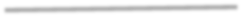 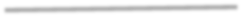 Huella Digital                                                                                                    FirmaNombre y ApellidoDNIESTE DOCUMENTO NO NECESITA LEGALIZACION DE CONFORMIDAD A LEY. CARECE DE VALOR EN CASO DE BORRON, ENMIENDA O DETERIORO Y ES DE USO EXCLUSIVO SOLO PARA TRÁMITE ADMINISTRATIVO.